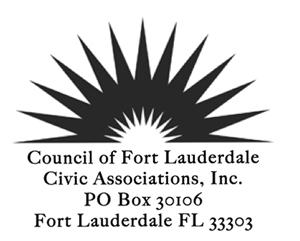 GENERAL MEMBERSHIP MEETINGSeptember 11, 2018 6:30 PM8th floor Commission Conference Room, City HallAGENDAPLEDGE of ALLEGIANCEROLL CALL REVIEW AND ACCEPTANCE: Approve the minutes of Aug 14 2018*TREASURER’S REPORT POLICE/FIRE REPORT 	Honoring First Responders on 9/11:Fort Lauderdale Fire Chief Rhoda Mae KerrBroward County Public Schools Fire Chief MaryAnn MayINTRODUCTION OF GUESTS 	Greg Stuart, Director Broward MPO	Christopher   Restrepo, Principal Planner	Introduction of the One-Way Pair on Andrews and 3rd AvenueREPORTSPresidents Report	Next Stop Fort Lauderdale, TOD studyMembership Report	2018 Membership Roll Confirm Reps and Alts	Committee Report	Infrastructure Task ForceNEW BUSINESS“Behind The Scenes” Experiences for CFLCA Members – 10/13/18 at MODS:  Screening of Great Barrier Reef at the IMAX Theater, tour of Eureka! Science of Archimedes.Flex Units will be on the October General Meeting agendaOLD BUSINESSFOR THE GOOD OF THE COMMUNITY	Fort Lauderdale Make a Difference Day October 27ADJOURN*Indicates voting items or may be a voting itemNext Board Meeting September 24 2018 Next General Membership Meeting October 9 2018